IT-strulsrapporten 2019”IT-strul kostar välfärden miljarder”Rapport om välfärdens digitala arbetsmiljöBudskap för sociala medier Hashtaggar #stoppaITstrulet #framtidensarbetsliv #digitalisering  Länkar: Information om kampanjen samt rapporten finner ni här: https://vision.se/Opinion/rapporter/2019/it-strul-kostar-valfarden-miljarder-rapport-om-valfardens-digiatala-arbetsmiljo/Jobbahacks filmer om IT-strul som man kan sprida: https://vision.se/Din-trygghet/Arbetsmiljo/Digital-arbetsmiljo/stoppa-it-strulet/DN artikel den 7/12, intervju med Björn Cardenas, arbetsmiljöstrateg Vision: https://www.dn.se/ekonomi/sa-mycket-arbetstid-tar-det-tekniska-strulet-varje-dag/?fbclid=IwAR01cK80zJBAO4BJT_nSklhasmxqR-hvmxzNXRHRkzL96-1DBpUr6mXbnioLänk till vår tweet som ni kan retweeta / gilla: https://twitter.com/vision_fack/status/1203326850967232514Inlägg att använda / kopiera för sociala medier: 34 min om dagen - så mycket arbetstid går åt till IT-strul visar Visions nya rapport: (länk till rapporten) Sett till förlorad arbetstid, kostar IT-strulet inom kommun- och regionsektorn nästan 30 miljarder årligen. Nu är det dags att ge välfärdens medarbetare och chefer mer inflytande över utvecklingen av IT-system och säkerställa regelbunden kompetensutveckling för användarna av de digitala verktygen. #stoppaitstrulet34 min om dagen - så mycket arbetstid går åt till IT-strul visar Visions nya rapport: (länk till rapporten. Det är dags att #stoppaITstruletIT-strulet inom kommun- och regionsektorn kostar nästan 30 miljarder (!) årligen samtidigt som många kommuner behöver skära ned på sina verksamheter pga ekonomiska svårigheter. 30 miljarder kan alltså användas till så mycket annat. #StoppaITstrulet Hej @kommun eller @region (fyll i valfri) 34 min om dagen - så mycket arbetstid går åt till IT-strul visar Visions nya rapport: (länk till rapporten. Det är dags att #stoppaITstruletHej @kommun eller ”region (fyll i valfri) IT-strulet inom kommun- och regionsektorn kostar nästan 30 miljarder (!) årligen samtidigt som många kommuner behöver skära ned på sina verksamheter pga ekonomiska svårigheter. 30 miljarder kan alltså användas till så mycket annat viktigt! #StoppaITstrulet Den här bilden kan användas;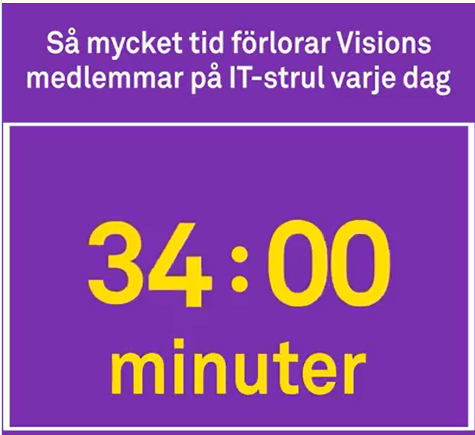 